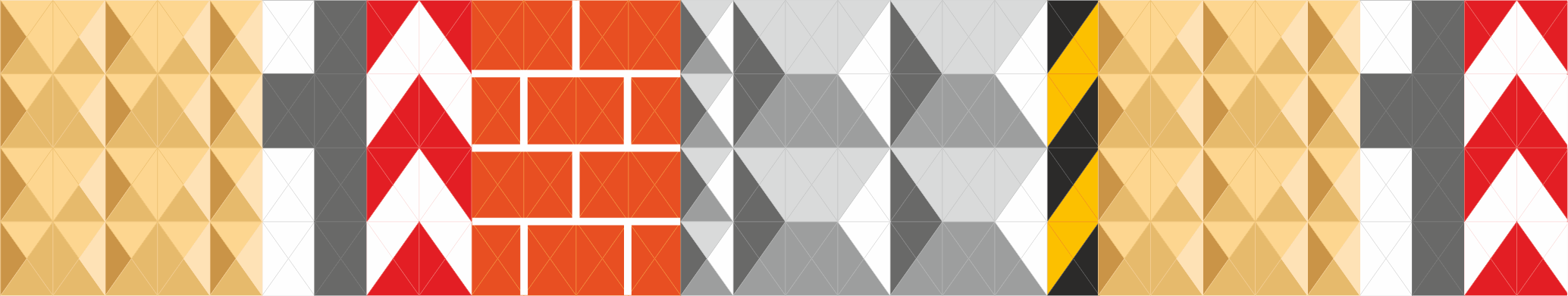 X межрегиональный Архитектурно-строительный форумв рамках 27-ой специализированной выставки-форума «СТРОИМ ГОРОД»Сроки проведения: 12–14 мая 2021 годаМесто проведения: «Пермская ярмарка», шоссе Космонавтов, 59Программа форумаВнимание! В программе возможны изменения. Сайт выставки и форума: www.building.expoperm.ru Координатор форума: Ольга Поносова 8 (982) 49 05 700 ponosova@expoperm.ru3 12 мая 2021, среда12 мая 2021, среда12 мая 2021, среда12 мая 2021, среда12 мая 2021, средас 11:00Регистрация посетителей-специалистовРегистрация посетителей-специалистовРегистрация посетителей-специалистовРегистрация посетителей-специалистов12:00-13:00Центр экспозицииТоржественное открытие выставки.Обход официальной делегации.Торжественное открытие выставки.Обход официальной делегации.Торжественное открытие выставки.Обход официальной делегации.Торжественное открытие выставки.Обход официальной делегации.13:00-14:30Конгресс-холлПленарная дискуссияОсновные темы:Развитие инфраструктуры Пермского краяПроект РекиДолина малых рек, Зеленое КольцоЖилье и городская среда. Экономика, стратегии жилищной политикиРасселение аварийного жильяЭнергосбережение и повышение энергетической эффективности Пермского краяПленарная дискуссияОсновные темы:Развитие инфраструктуры Пермского краяПроект РекиДолина малых рек, Зеленое КольцоЖилье и городская среда. Экономика, стратегии жилищной политикиРасселение аварийного жильяЭнергосбережение и повышение энергетической эффективности Пермского краяПленарная дискуссияОсновные темы:Развитие инфраструктуры Пермского краяПроект РекиДолина малых рек, Зеленое КольцоЖилье и городская среда. Экономика, стратегии жилищной политикиРасселение аварийного жильяЭнергосбережение и повышение энергетической эффективности Пермского краяПленарная дискуссияОсновные темы:Развитие инфраструктуры Пермского краяПроект РекиДолина малых рек, Зеленое КольцоЖилье и городская среда. Экономика, стратегии жилищной политикиРасселение аварийного жильяЭнергосбережение и повышение энергетической эффективности Пермского края15:00-16:30Конгресс-холлДискуссионная площадка«Инвестиции в городскую инфраструктуру: новые подходы к созданию и модернизации на условиях ГЧП»Темы дискуссии:Новые подходы к созданию и модернизации на условиях государственно-частного партнерстваВопросы привлечения инвестиций в развитие городской инфраструктурыРазвитие ИЖСДискуссионная площадка«Инвестиции в городскую инфраструктуру: новые подходы к созданию и модернизации на условиях ГЧП»Темы дискуссии:Новые подходы к созданию и модернизации на условиях государственно-частного партнерстваВопросы привлечения инвестиций в развитие городской инфраструктурыРазвитие ИЖСДискуссионная площадка«Инвестиции в городскую инфраструктуру: новые подходы к созданию и модернизации на условиях ГЧП»Темы дискуссии:Новые подходы к созданию и модернизации на условиях государственно-частного партнерстваВопросы привлечения инвестиций в развитие городской инфраструктурыРазвитие ИЖСДискуссионная площадка«Инвестиции в городскую инфраструктуру: новые подходы к созданию и модернизации на условиях ГЧП»Темы дискуссии:Новые подходы к созданию и модернизации на условиях государственно-частного партнерстваВопросы привлечения инвестиций в развитие городской инфраструктурыРазвитие ИЖС15:00-16:30Конференц-зал КамаОткрытый Градостроительный Совет при Главе города ПермиОткрытый Градостроительный Совет при Главе города ПермиОткрытый Градостроительный Совет при Главе города ПермиОткрытый Градостроительный Совет при Главе города Перми15:00-16:30Конференц-зал НеваКруглый стол«Инновации в экологии и градостроительной деятельности: правовые аспекты»Основные темы:Улучшение экологической обстановкиПравовое обеспечение экологических инвестиций в предпринимательской деятельностиТенденции правового регулирования использования инновационных технологий в сфере обращения с отходамиУтилизация отходов, раздельный сбор мусора, переработкаКруглый стол«Инновации в экологии и градостроительной деятельности: правовые аспекты»Основные темы:Улучшение экологической обстановкиПравовое обеспечение экологических инвестиций в предпринимательской деятельностиТенденции правового регулирования использования инновационных технологий в сфере обращения с отходамиУтилизация отходов, раздельный сбор мусора, переработкаКруглый стол«Инновации в экологии и градостроительной деятельности: правовые аспекты»Основные темы:Улучшение экологической обстановкиПравовое обеспечение экологических инвестиций в предпринимательской деятельностиТенденции правового регулирования использования инновационных технологий в сфере обращения с отходамиУтилизация отходов, раздельный сбор мусора, переработкаКруглый стол«Инновации в экологии и градостроительной деятельности: правовые аспекты»Основные темы:Улучшение экологической обстановкиПравовое обеспечение экологических инвестиций в предпринимательской деятельностиТенденции правового регулирования использования инновационных технологий в сфере обращения с отходамиУтилизация отходов, раздельный сбор мусора, переработка13 мая 2021, четверг13 мая 2021, четверг13 мая 2021, четверг13 мая 2021, четверг13 мая 2021, четвергс 10:30Регистрация посетителей-специалистовРегистрация посетителей-специалистовРегистрация посетителей-специалистовРегистрация посетителей-специалистов11:00-12:30Конгресс-холлЗаседание Общественных Советов при Министерстве строительства Пермского краяЗаседание Общественных Советов при Министерстве строительства Пермского краяЗаседание Общественных Советов при Министерстве строительства Пермского краяЗаседание Общественных Советов при Министерстве строительства Пермского края11:00-12:30Конференц-зал КамаКонференция BIM-технологий«Развитие цифровых технологий в строительстве»Основные темы:Цифровые двойники в проектировании зданий и сооруженийПовышение эффективности промышленной эксплуатации с помощью цифровой информационной моделиОпыт внедрения BIM-технологий при реализации инфраструктурных проектовИспользование информационных технологий на ранних этапах проектированияКонференция BIM-технологий«Развитие цифровых технологий в строительстве»Основные темы:Цифровые двойники в проектировании зданий и сооруженийПовышение эффективности промышленной эксплуатации с помощью цифровой информационной моделиОпыт внедрения BIM-технологий при реализации инфраструктурных проектовИспользование информационных технологий на ранних этапах проектированияКонференция BIM-технологий«Развитие цифровых технологий в строительстве»Основные темы:Цифровые двойники в проектировании зданий и сооруженийПовышение эффективности промышленной эксплуатации с помощью цифровой информационной моделиОпыт внедрения BIM-технологий при реализации инфраструктурных проектовИспользование информационных технологий на ранних этапах проектированияКонференция BIM-технологий«Развитие цифровых технологий в строительстве»Основные темы:Цифровые двойники в проектировании зданий и сооруженийПовышение эффективности промышленной эксплуатации с помощью цифровой информационной моделиОпыт внедрения BIM-технологий при реализации инфраструктурных проектовИспользование информационных технологий на ранних этапах проектирования11:00-12:30Конференц-зал НеваКонференция«Энергосбережение и повышение энергетической эффективности Пермского края»Основные темы:Снижение энерго- и ресурсоемкости производства - ключевая проблема подъема экономики и повышения конкурентоспособности выпускаемой продукцииРеализация региональных программ энергосбережения и повышения энергетической эффективностиРеализация региональных программ энергосбережения и повышения энергетической эффективностиКонференция«Энергосбережение и повышение энергетической эффективности Пермского края»Основные темы:Снижение энерго- и ресурсоемкости производства - ключевая проблема подъема экономики и повышения конкурентоспособности выпускаемой продукцииРеализация региональных программ энергосбережения и повышения энергетической эффективностиРеализация региональных программ энергосбережения и повышения энергетической эффективностиКонференция«Энергосбережение и повышение энергетической эффективности Пермского края»Основные темы:Снижение энерго- и ресурсоемкости производства - ключевая проблема подъема экономики и повышения конкурентоспособности выпускаемой продукцииРеализация региональных программ энергосбережения и повышения энергетической эффективностиРеализация региональных программ энергосбережения и повышения энергетической эффективностиКонференция«Энергосбережение и повышение энергетической эффективности Пермского края»Основные темы:Снижение энерго- и ресурсоемкости производства - ключевая проблема подъема экономики и повышения конкурентоспособности выпускаемой продукцииРеализация региональных программ энергосбережения и повышения энергетической эффективностиРеализация региональных программ энергосбережения и повышения энергетической эффективности13:00-14:30Конгресс-холлДискуссионная площадка«Умный город - цифровые решения»Основные темы:Эффективность организации городского хозяйстваПерспективные направления развития умных городовНовые технологические вызовыКейсы трансформации городовМеханизмы взаимодействия участников цифровизации городского пространстваПроекты цифровизации: умные пешеходы, умный светофор, умные шлагбаумыДискуссионная площадка«Умный город - цифровые решения»Основные темы:Эффективность организации городского хозяйстваПерспективные направления развития умных городовНовые технологические вызовыКейсы трансформации городовМеханизмы взаимодействия участников цифровизации городского пространстваПроекты цифровизации: умные пешеходы, умный светофор, умные шлагбаумыДискуссионная площадка«Умный город - цифровые решения»Основные темы:Эффективность организации городского хозяйстваПерспективные направления развития умных городовНовые технологические вызовыКейсы трансформации городовМеханизмы взаимодействия участников цифровизации городского пространстваПроекты цифровизации: умные пешеходы, умный светофор, умные шлагбаумыДискуссионная площадка«Умный город - цифровые решения»Основные темы:Эффективность организации городского хозяйстваПерспективные направления развития умных городовНовые технологические вызовыКейсы трансформации городовМеханизмы взаимодействия участников цифровизации городского пространстваПроекты цифровизации: умные пешеходы, умный светофор, умные шлагбаумы13:00-14:30Конференц-зал КамаКруглый стол«Техническое регулирование в строительстве: проектирование, строительство и производства строительных материалов»Круглый стол«Техническое регулирование в строительстве: проектирование, строительство и производства строительных материалов»Круглый стол«Техническое регулирование в строительстве: проектирование, строительство и производства строительных материалов»Круглый стол«Техническое регулирование в строительстве: проектирование, строительство и производства строительных материалов»15:00-16:30Конференц-зал КамаКруглый стол«Формирование безопасной городской среды»Круглый стол«Формирование безопасной городской среды»Круглый стол«Формирование безопасной городской среды»Круглый стол«Формирование безопасной городской среды»15:00-16:00Конгресс-холл16:15-17:30Конгресс-холлЗаседание профессиональной коллегии архитекторовОрганизатор: Союз Архитекторов Пермского краяЗаседание профессиональной коллегии архитекторовОрганизатор: Союз Архитекторов Пермского краяЗаседание профессиональной коллегии архитекторовОрганизатор: Союз Архитекторов Пермского краяЗаседание профессиональной коллегии архитекторовОрганизатор: Союз Архитекторов Пермского края14 мая 2021, пятница14 мая 2021, пятница14 мая 2021, пятница14 мая 2021, пятница14 мая 2021, пятницас 10:30Регистрация посетителей-специалистовРегистрация посетителей-специалистовРегистрация посетителей-специалистовРегистрация посетителей-специалистов11:00-12:30Конгресс-холлКонкурс молодых архитекторов«Я - строитель будущего»Подведение итоговКонкурс молодых архитекторов«Я - строитель будущего»Подведение итоговКонкурс молодых архитекторов«Я - строитель будущего»Подведение итоговКонкурс молодых архитекторов«Я - строитель будущего»Подведение итогов13:00-14:30Конгресс-холлКруглый стол«Устойчивая городская инфраструктура: транспортное планирование городов»Докладчики: ИС ПроектКруглый стол«Устойчивая городская инфраструктура: транспортное планирование городов»Докладчики: ИС ПроектКруглый стол«Устойчивая городская инфраструктура: транспортное планирование городов»Докладчики: ИС ПроектКруглый стол«Устойчивая городская инфраструктура: транспортное планирование городов»Докладчики: ИС Проект15:00-16:30Конгресс-холлПленарная дискуссия«Инвестиции в современных условиях. Влияние пандемии на развитие инвестиционного рынка»Основные темы:Последние тенденции на финансовом рынкеПерспективы развития сектораПрограммы поддержки малого и среднего бизнесаПленарная дискуссия«Инвестиции в современных условиях. Влияние пандемии на развитие инвестиционного рынка»Основные темы:Последние тенденции на финансовом рынкеПерспективы развития сектораПрограммы поддержки малого и среднего бизнесаПленарная дискуссия«Инвестиции в современных условиях. Влияние пандемии на развитие инвестиционного рынка»Основные темы:Последние тенденции на финансовом рынкеПерспективы развития сектораПрограммы поддержки малого и среднего бизнесаПленарная дискуссия«Инвестиции в современных условиях. Влияние пандемии на развитие инвестиционного рынка»Основные темы:Последние тенденции на финансовом рынкеПерспективы развития сектораПрограммы поддержки малого и среднего бизнеса